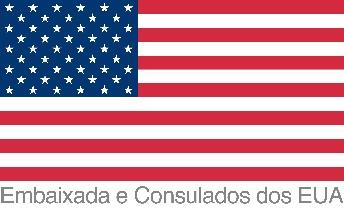 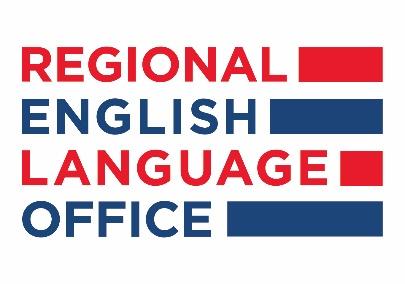 English as a Medium of Instruction Course applicationInstruções: Preencha todos os campos em inglêsSalve o documento em Word com o nome da sua instituição seguido do seu nome e sobrenome. Por exemplo: UFOP_ John SmithEncaminhe sua inscrição para a Diretoria ou Escritório de Relações Internacionais até o prazo informado pela sua universidade. Inscrições enviadas diretamente pelo candidato e sem o aval do escritório internacional não serão considerados. Não é necessário encaminhar comprovante de proficiência em inglês.Fall Term 2021 (August 23, 2021 – November 23, 2021) English as a Medium of Instruction (EMI) is an online (asynchronous) course designed to introduce you to the theory and practice of teaching disciplinary content in English. This course will help you re-develop your existing courses or create new ones that use English as the Medium of Instruction (EMI). Materials include engaging videos, practical readings, and opportunities for collaboration within the course and in your institutions. You will identify challenges that faculty and students encounter in EMI classes, and develop strategies for successfully helping students learn course content while simultaneously building or refining their English skills. In addition, you will gain confidence in teaching in English while you also become more comfortable using pedagogies that are interactive and focus on student learning. Topics include course design, syllabi development, lesson and materials creation, teaching interactively in English, and supporting learning through technology. When you complete the course, you will have a portfolio of materials you can use in your own courses.NameGiven Name               (Middle Name)                  Family NameNameCountry, State and City of ResidenceEmail Address (Please use your own email address)Phone Number+(Country Code) (Area Code) (Local Number) Please Include Whatsapp NumberName of University/InstitutionNumber of years you worked at the University/InstitutionName of Coordinator/SupervisorCoordinator/Supervisor E-mailCoordinator/Supervisor Phone NumberAcademic DepartmentPlease assess your present English language proficiency. (select one) Please assess your present English language proficiency. (select one) Please assess your present English language proficiency. (select one) Understanding of written EnglishUnderstanding of written English    ☐ Excellent           ☐ Good           ☐  Fair    ☐ Excellent           ☐ Good           ☐  Fair    ☐ Excellent           ☐ Good           ☐  FairExpressing yourself in written EnglishExpressing yourself in written English    ☐ Excellent           ☐ Good           ☐  Fair    ☐ Excellent           ☐ Good           ☐  Fair    ☐ Excellent           ☐ Good           ☐  FairUnderstanding of spoken EnglishUnderstanding of spoken English    ☐ Excellent           ☐ Good           ☐  Fair    ☐ Excellent           ☐ Good           ☐  Fair    ☐ Excellent           ☐ Good           ☐  FairExpressing yourself in spoken EnglishExpressing yourself in spoken English    ☐ Excellent           ☐ Good           ☐  Fair    ☐ Excellent           ☐ Good           ☐  Fair    ☐ Excellent           ☐ Good           ☐  FairTell us how you learned English and how you currently maintain your language skills.  Tell us how you learned English and how you currently maintain your language skills.  Tell us how you learned English and how you currently maintain your language skills.  Tell us how you learned English and how you currently maintain your language skills.  Tell us how you learned English and how you currently maintain your language skills.  Have you ever taken any English Language Proficiency Test? Have you ever taken any English Language Proficiency Test? Have you ever taken any English Language Proficiency Test?      ☐ Yes      ☐ No      ☐ Yes      ☐ No If yes, please specify: Which one (TOEFL, IELTS, Cambridge, other): 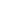 When did you take it? What was your score? If yes, please specify: Which one (TOEFL, IELTS, Cambridge, other): When did you take it? What was your score? If yes, please specify: Which one (TOEFL, IELTS, Cambridge, other): When did you take it? What was your score? If yes, please specify: Which one (TOEFL, IELTS, Cambridge, other): When did you take it? What was your score? If yes, please specify: Which one (TOEFL, IELTS, Cambridge, other): When did you take it? What was your score? Statement of Purpose: Please explain your reasons for wanting to participate in the course. Make sure to include the following in your statement:   What impact do you think your participation will have on your institution, and/or region?  How do you expect to use and share the knowledge acquired in this course (be specific/give us practical examples)?  Please assess your computer skills. (select one)      Excellent            Good             Fair          None Please assess your computer skills. (select one)      Excellent            Good             Fair          None Please respond to the following questions by selecting one of the boxes. Please respond to the following questions by selecting one of the boxes. I have regular and reliable access to high-speed internet connection. ☐ Yes      ☐ No I commit to spending 10 to 12 hours online each week for the duration of the 8-week course to participate in this course. ​​☐​ Yes      ​☐​ No I commit to attend the orientation course available from March 8 to April 2.​​☐​ Yes      ​☐​ No 